Задания Столичной олимпиады МФТИ по биологии2020/21 уч. годОчный этап через систему прокторинга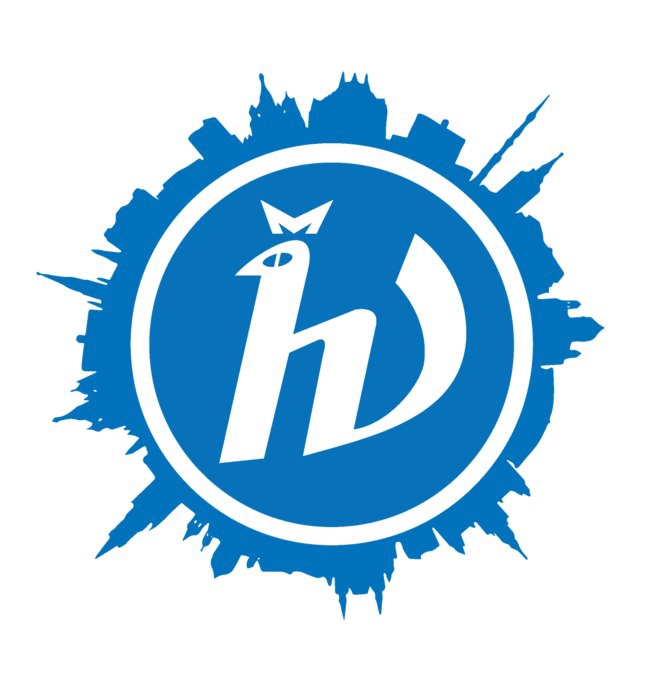 ЗАДАНИЯ ДЛЯ 8 и 9 КЛАССАЗадания олимпиады разделены на три части:Часть А: Задания с одним верным ответом (всего: 18 заданий, 24 балла)Часть В: Задания с множественным выбором (всего: 6 заданий, 18 баллов)Часть С: Задания на сопоставления (всего: 6 заданий, 36 баллов)Максимум: 78 балловВремя выполнения заданий: 190 минутЧасть А. Тестовые задания с выбором одного верного ответаВо всех заданиях данной части в начале идет условие, а затем четыре варианта ответов (под буквами от A до D). Участникам необходимо определить, какой один из вариантов ответа является верным (подходит под формулировку задания). В каждом задании может быть только один правильный вариант ответа. Рядом с номером вопроса проставлено количество баллов, которые участник получает за правильный ответ: есть две стоимости – по 1 баллу и по 2 балла.Система оценки:За каждый верно указанный ответ – 1 или 2 баллаЗа каждый неверно указанный ответ – 0 балловЗадание 1 (ID 1) – 1 баллНа рисунке представлен поперечный срез стебля.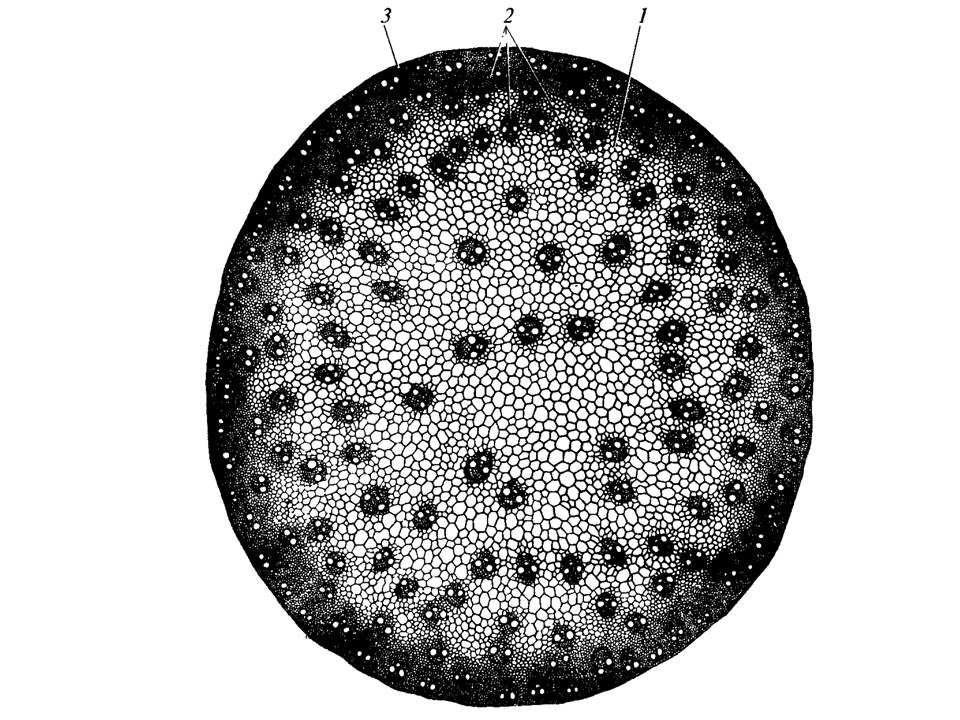 Выберите утверждение, подходящее для данного растения:Растение нарастает в ширину за счёт деятельности камбия;Это однодольное растение;Растение не имеет проводящих тканей;В стебле имеется крупная воздухоносная полость.Задание 2 (ID 2) – 1 баллЧто можно сказать об особенностях растения по анатомическому строению его корня, поперечный срез которого изображен на рисунке?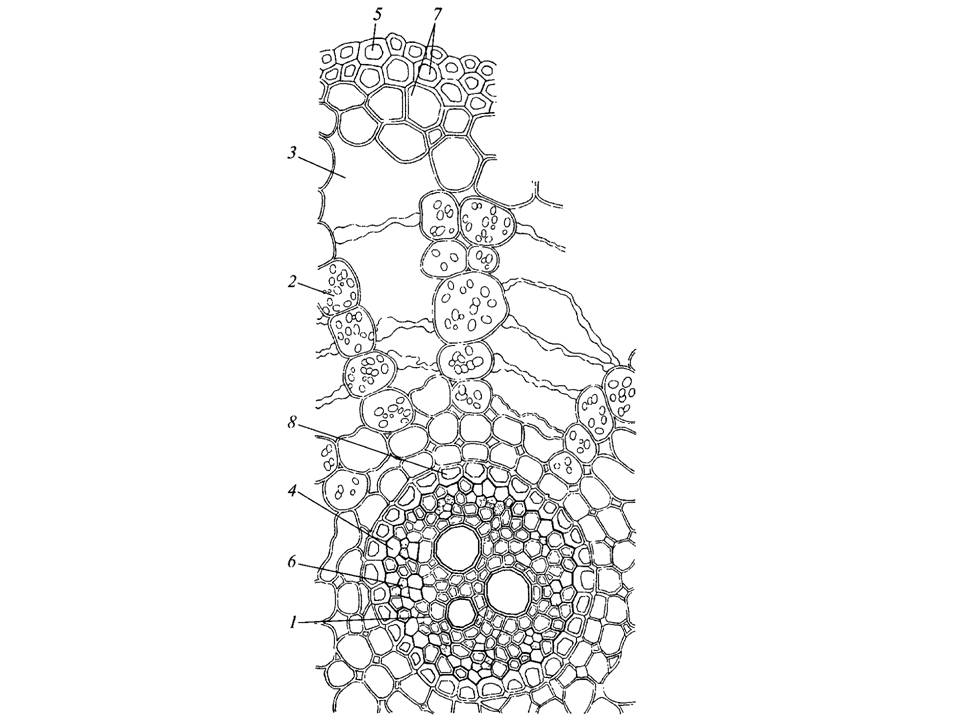 Растение обитает в сухом климате;Корень растения преобразован в корнеплод и выполняет запасающую функцию;Растение обитает в переувлажнённом субстрате;Растение относится к мохообразным.Задание 3 (ID 3) – 2 баллНа рисунке показано схематичное изображение плазмодесмы растения. 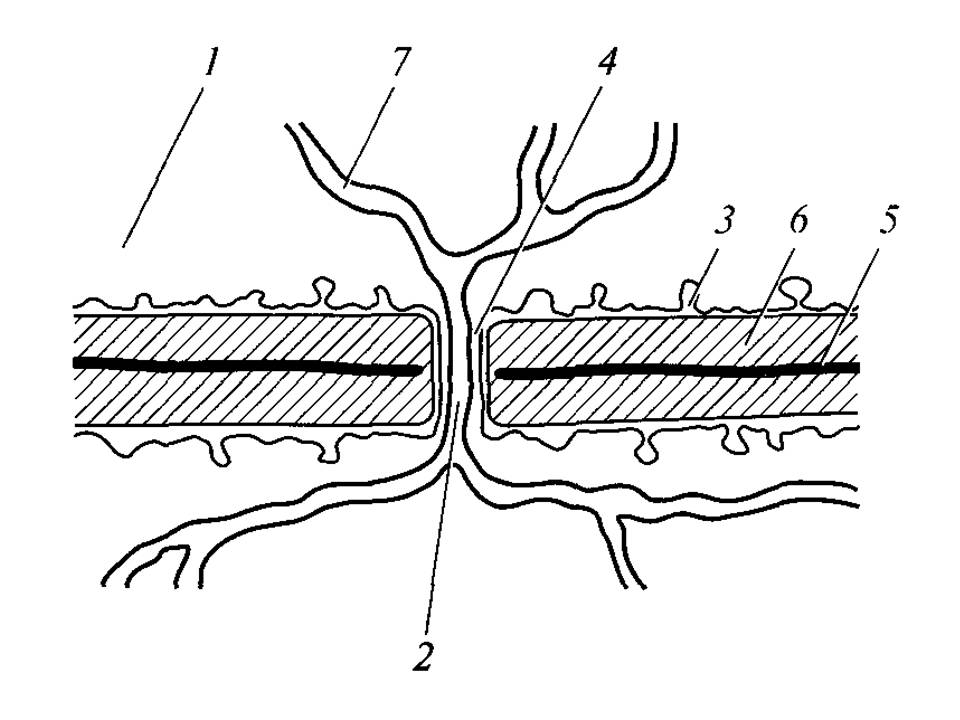 Выберите верное утверждение:Плазмодесмы соединяют протопласты клеток растения в единую систему под названием симпласт;Цифрой 2 обозначена микротрубочка;Цифрой 5 обозначена плазмалемма;Плазмодесмами называют ядерные поры в растительной клетке.Задание 4 (ID 4) – 1 баллЛюбители земляники садовой (Fragaria × ananassa (Duchesne ex Weston) Duchesne ex Rozier) нередко замечают фиолетово-бурые пятна с белой неровной каймой, появляющиеся на побегах в период вегетации. Это явление получило название «бурая пятнистость». Особенно сильно пятнистость поражает листья в середине вегетационного сезона при высокой влажности и в загущенных посадках. Внешний вид пораженного листа представлен на фотографии ниже.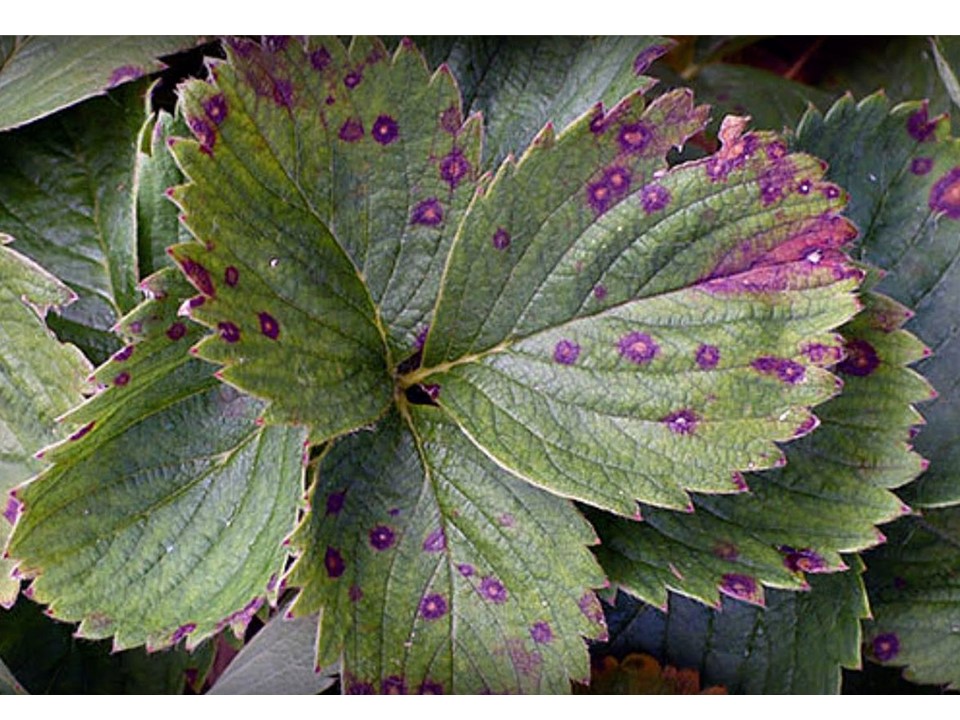 Наиболее вероятная причина появления пятнистости – это:Мозаика (вирусное заболевание растений);Микоз (грибковое заболевание растений);Минеральное голодание;Солнечный ожог.Задание 5 (ID 5) – 1 баллНепентес (Nepenthes L.) – род насекомоядных растений, распространенный преимущественно в тропической Азии. На лиановидных побегах Nepenthes образуются многочисленные ловчие аппараты – кувшины различного размера и расцветки. Обычно они ярко окрашены, нижняя сторона несет многочисленные нектарники. Внешний вид и схема строения кувшина представлены на рисунке ниже.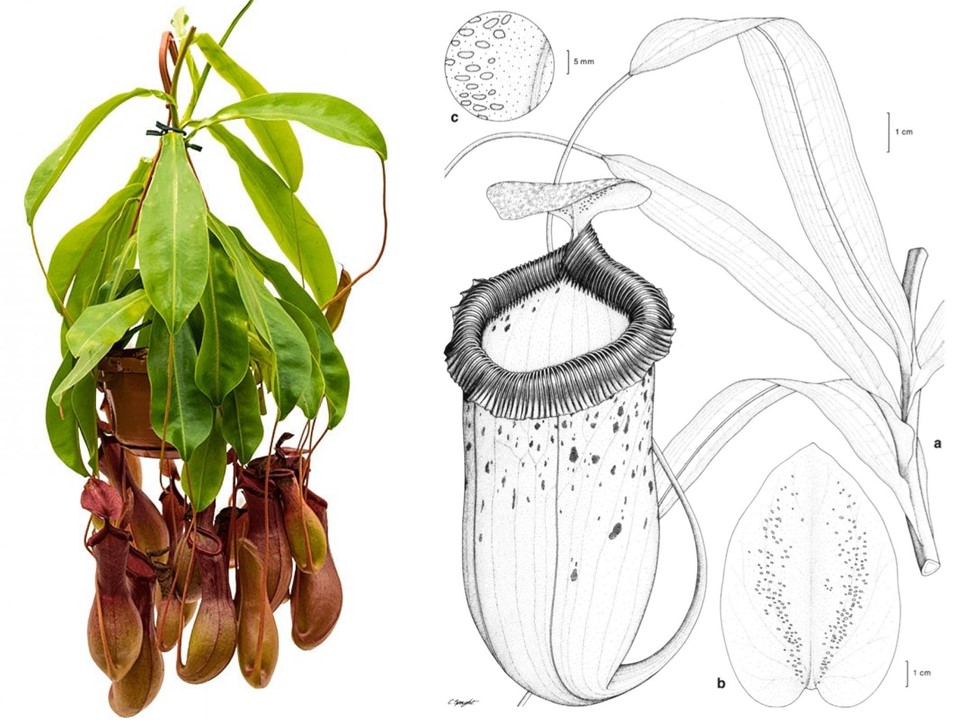 Видоизменением какого органа растения является ловчий аппарат Nepenthes?Только листа;Побега;Цветка;Соцветия.Задание 6 (ID 6) – 2 баллаСосновые леса являются ценным биологическим ресурсом нашей страны. Для оценки состояния лесных сообществ широко используется метод геоботанического описания – составление полного списка видов фитоценоза с указанием их количественного участия. На основании результатов геоботанического описания можно проанализировать условия произрастания, состояние и продуктивность растительного сообщества. В составе исследовательской группы вы изучили древесный ярус леса (см.фото).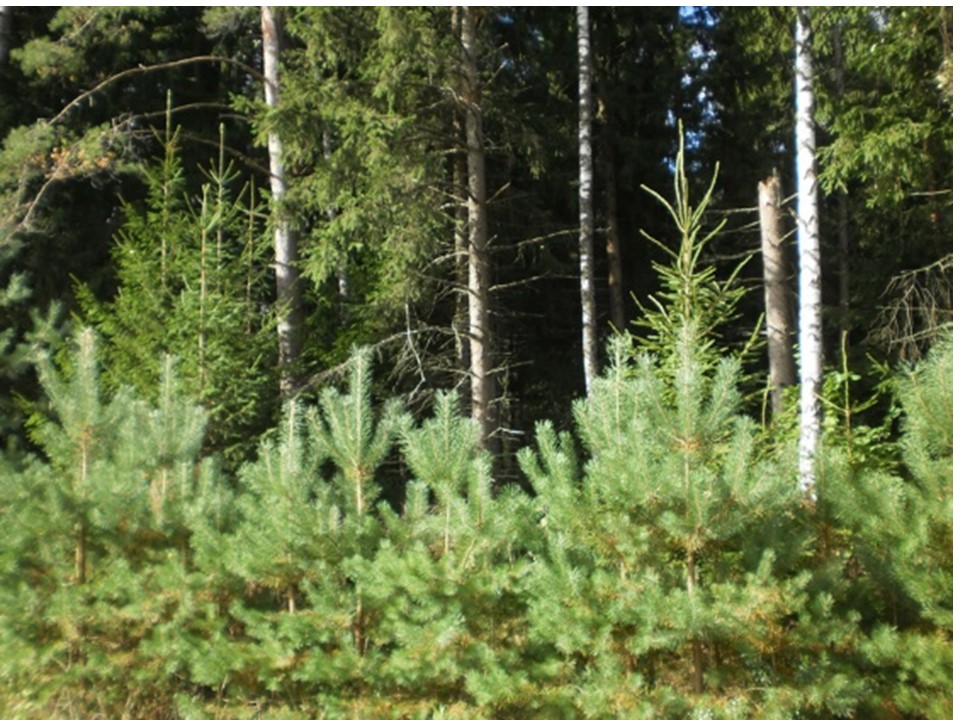 Были получены следующие результаты:Использованные термины и условные обозначения:Сомкнутость крон – это площадь, занятая проекциями крон деревьев без учёта просветов внутри крон, выраженная в десятых долях от единицы.Формула древостоя – относительное число деревьев разных пород в единицах от 10 частей: С – сосна обыкновенная (Pinus sylvestris L.); Е – ель европейская (Picea abies (L.) H.Karst.); Б – береза повислая (Betula pendula Roth); Кр – крушина ломкая (Frangula alnus Mill.);М – малина обыкновенная (Rubus idaeus L.).Например, формула 9С 1Е означает, что из 10 учтенных деревьев 9 сосен и 1 ель.Какой выводы вы можете сделать на основании полученных данных?Тип описываемого сообщества – смешанный лес, так как присутствуют хвойные и широколиственные породы деревьев;Сомкнутость крон описываемого участка оптимальна для эффективного возобновления сосны;Без вмешательства человека доля ели в подросте со временем будет увеличиваться;Для сохранения девственного соснового бора можно рекомендовать изъятие описанной территории из хозяйственного использования (создание заказника).Задание 7 (ID 7) – 1 баллПросторы Атлантического, Индийского и Тихого океанов бороздят миллионы португальских военных корабликов (Physalia physalis). Внешне и по ощущениям от неосторожной встречи с ними эти организмы напоминают медуз, но на самом деле, это крайне высоко интегрированные колонии гидроидных полипов. Материнский полип каждой из таких колоний несет заполненный воздухом пузырь – пневматофор, за счёт которого колония удерживается у поверхности воды. Подводная часть колонии – сифосома, содержит полипы, специализированные под различные функции. Вытянутые дактилозооиды с длинным щупальцем несут стрекательные клетки, они захватывают добычу и направляют её в рот гастрозооидам. Гастральные полости всех полипов в колонии сообщаются. Древовидные гонозооиды несут на себе гонофоры – редуцированных медуз, которые функционируют как мужские и женские половые железы. Пневматофор португальских корабликов имеет гребень и немного скошен в одну сторону относительно сифосомы, причём у одних особей пневматофор скошен вправо, а у других влево. При скрещивании любых двух португальских корабликов получается потомство с равным соотношением «левых» и «правых» колоний. Интересно, что в различных уголках мирового океана можно обнаружить «флотилии» Physalia physalis с преобладанием «левых» или «правых» колоний. 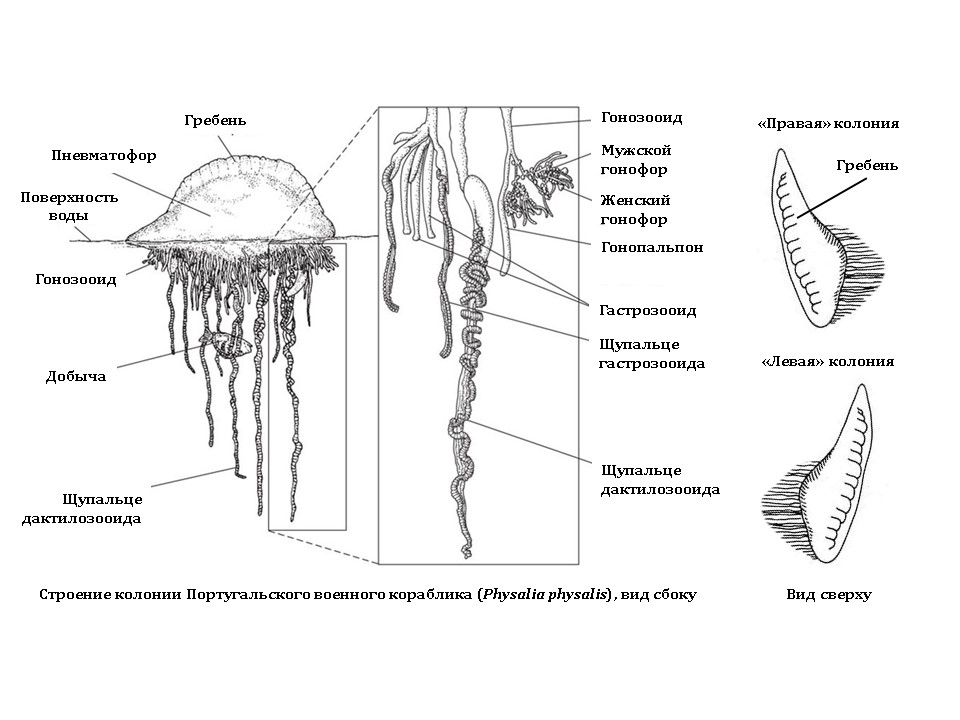 Какова наиболее вероятная причина существования таких субпопуляций португальских корабликов?Преобладание в одних колониях мужских гонофоров, а в других – женских;Сниженная выживаемость потомства, полученного от представителей колоний с разной формой пневматофора;Различные пищевые предпочтения гастрозооидов в колониях с разной формой пневматофора;Различные аэродинамические свойства пневматофоров «левых» и «правых» колоний.Задание 8 (ID 8) – 1 баллМногоклеточные животные (Metazoa) относятся к супергруппе эукариот под названием Opisthokonta (от греч. opisthios – «задний» и kontos – «полюс», «жгутик»). В отличии от многих других протистов, плавающих жгутиками вперед, одноклеточные жгутиковые стадии большинства представителей этой супергруппы (например, сперматозоиды животных) передвигаются жгутиком назад. В «семье» Opisthokonta ближайшими родственниками многоклеточных животных являются воротничковые жгутиконосцы (Choanoflagellata). Одним из доказательств нашего с ними родства является очевидное сходство в структуре клеток воротничковых жгутиконосцев и хоаноцитов – фильтрующих клеток губок (Porifera). И те, и другие имеют в апикальной части клетки воротничок из 30—40 микроворсинок, в центре которого располагается жгутик. Жгутик гонит воду, которая проходит через воротничок, таким образом, происходит фильтрация пищевых частичек. 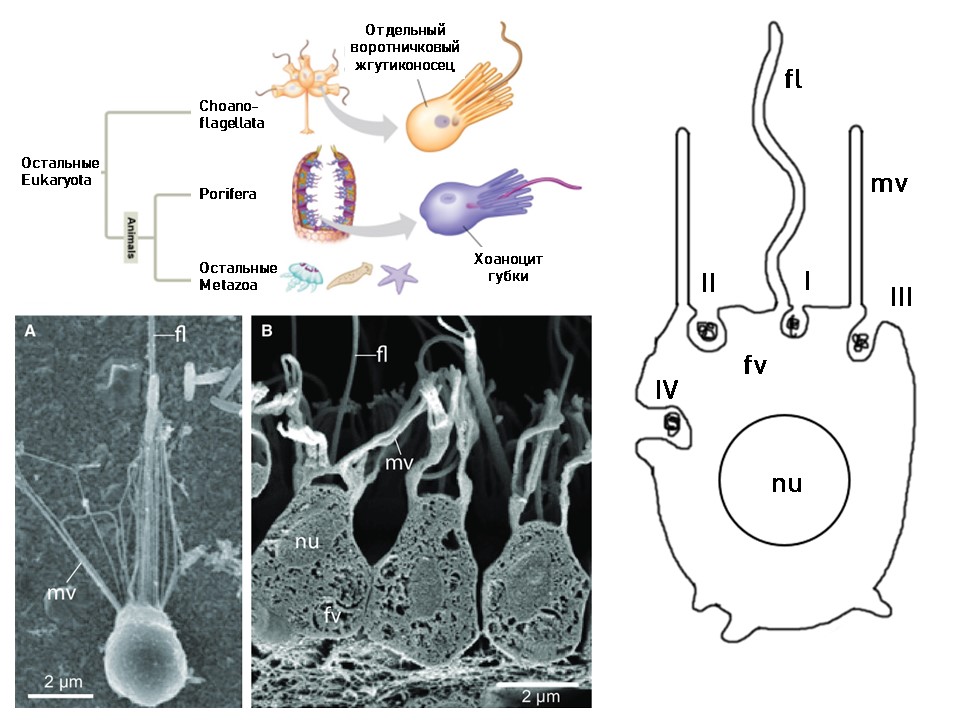 Обозначения на рисунке: fl – жгутик, mv – микроворсинки, fv – фагосомы и пищеварительные вакуоли, nu – ядро.В какой части клетки у хоаноцитов губок при питании формируется больше всего фагосом?Внутри воротничка, у основания жгутика (на рисунке справа обозначено как I);Внутри воротничка, у основания микроворсинок (на рисунке справа обозначено как II);Снаружи воротничка, у основания микроворсинок (на рисунке справа обозначено как III);Снаружи воротничка, на латеральной и базальной поверхности клетки (на рисунке справа обозначено как IV).Задание 9 (ID 9) – 2 баллаСлизни – это полифилетическая группа, сформировавшаяся в ходе многократной параллельной редукции раковины у различных групп наземных брюхоногих моллюсков (Gastropoda). Стоит отметить, что редукция раковины неоднократно происходила в эволюции моллюсков и в том числе брюхоногих. Ранее всех брюхоногих подразделяли на три подкласса: заднежаберные («Opisthobranchia»), переднежаберные («Prosobranchia») и лёгочные (Pulmonata). Современные исследования показывают, что первые два из них являются парафилетическими. В эволюции брюхоногих важную роль играет торсия – закручивание внутренностного мешка (расположенного внутри спирально-закрученной раковины) относительно ноги. Так у заднежаберных мантийная полость с жабрами занимает промежуточное между передним и задним, положение в теле моллюска, а у переднежаберных она расположена спереди, как-бы над головой. Лёгочные моллюски – единственная группа брюхоногих, приспособившаяся к жизни на суше, их мантийная полость преобразовалась в лёгкое. На рисунке представлен слизень Arion sp., а также очень упрощённое филогенетическое древо и схемы строения основных групп брюхоногих моллюсков. 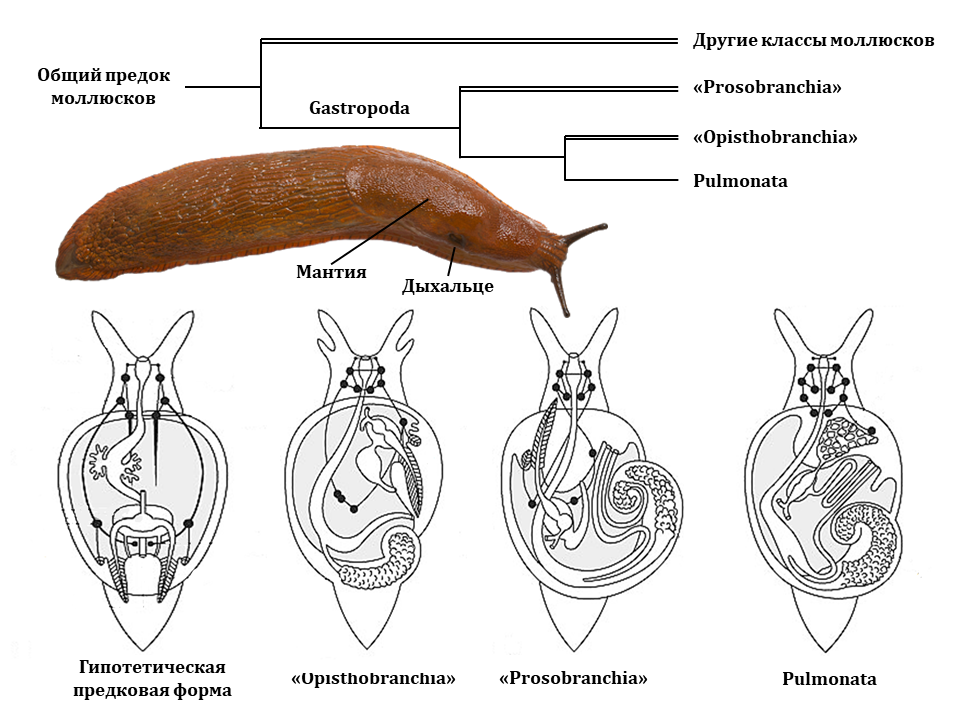 Основываясь на приведённых схемах выберите верную последовательность эволюционных событий, приведших к наличию существующего варианта дыхательной системы у слизней:В ходе торсии мантийная полость сместилась с заднего конца тела в промежуточное положение -> В ходе дальнейшей торсии мантийная полость сместилась на передний конец тела -> В связи с переходом к наземному образу жизни, мантийная полость преобразовалась в лёгкое -> В результате деторсии, связанной с утратой раковины, мантийная полость вернулась в промежуточное положение;В результате торсии мантийная полость с жабрами сначала сместилась из переднего в промежуточное положение -> В ходе дальнейшей торсии мантийная полость сместилась на задний конец тела -> В связи с переходом к наземному образу жизни, мантийная полость преобразовалась в лёгкое -> В результате деторсии, связанной с утратой раковины, мантийная полость вернулась в промежуточное положение; В результате торсии мантийная полость с жабрами сначала сместилась из переднего в промежуточное положение -> В ходе дальнейшей торсии мантийная полость сместилась на задний конец тела -> В результате деторсии, связанной с утратой раковины, мантийная полсть вернулась в переднее положение -> В связи с переходом к наземному образу жизни, мантийная полость преобразовалась в лёгкое;В результате торсии мантийная полость сместилась с заднего конца тела в переднее положение -> В результате деторсии мантийная полость сместилась в промежуточное положение -> В связи с переходом к наземному образу жизни, мантийная полость преобразовалась в лёгкое -> Произошла утрата раковины, не повлиявшая на расположение мантийной полости.Задание 10 (ID 10) – 1 баллНа картинке изображено современное позвоночное животное. 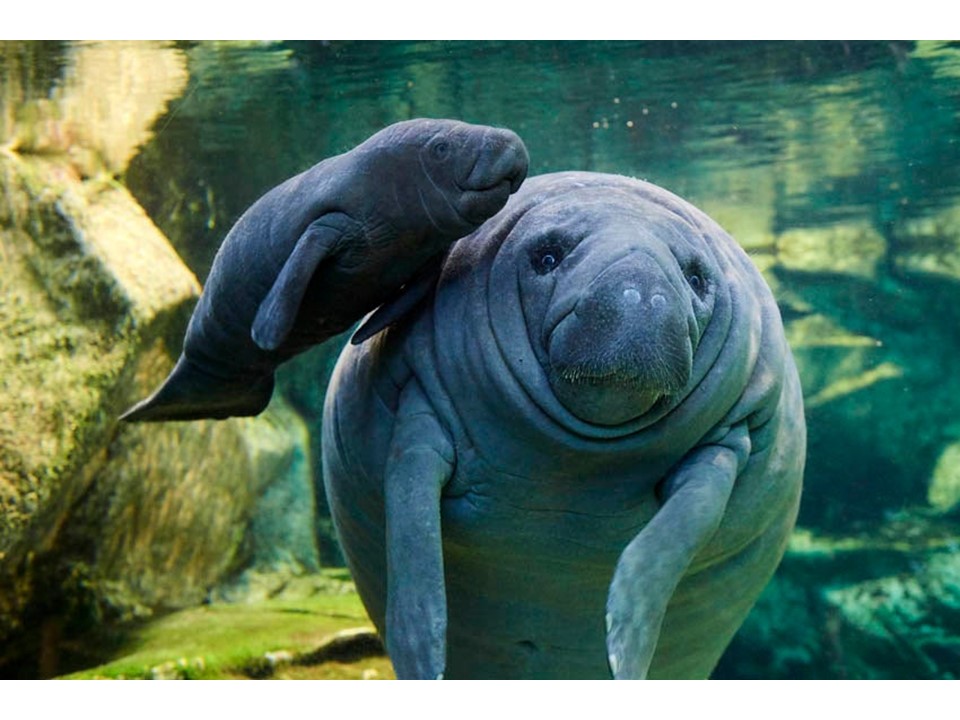 Выберете из списка характеристику, которой обладают все без исключения современные представители класса, к которому относится животное на фотографии.Выкармливание потомства молоком;Живорождение;Семь шейных позвонков;Наличие извилин коры больших полушарий мозга.Задание 11 (ID 11) – 1 баллНа рисунке приведена схема скелета определённого позвоночного животного.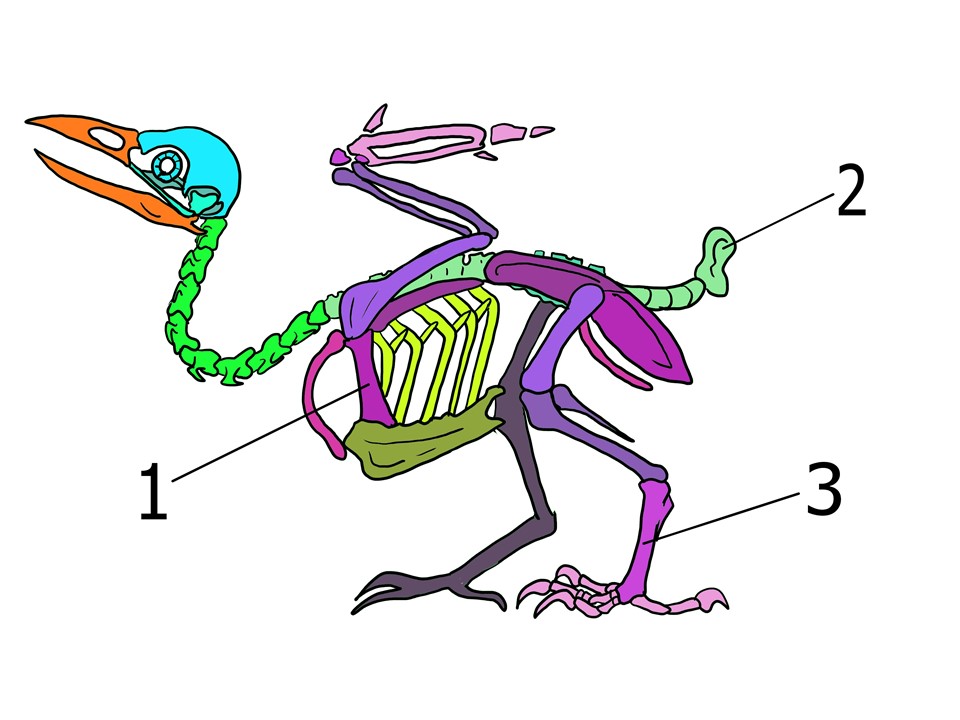 Выберете из списка название кости, которая не указана номером на рисунке выше:Кость цевки;Коракоид;Подвздошная кость;Пигостиль.Задание 12 (ID 12) – 2 баллаНа фотографиях изображено несколько позвоночных животных.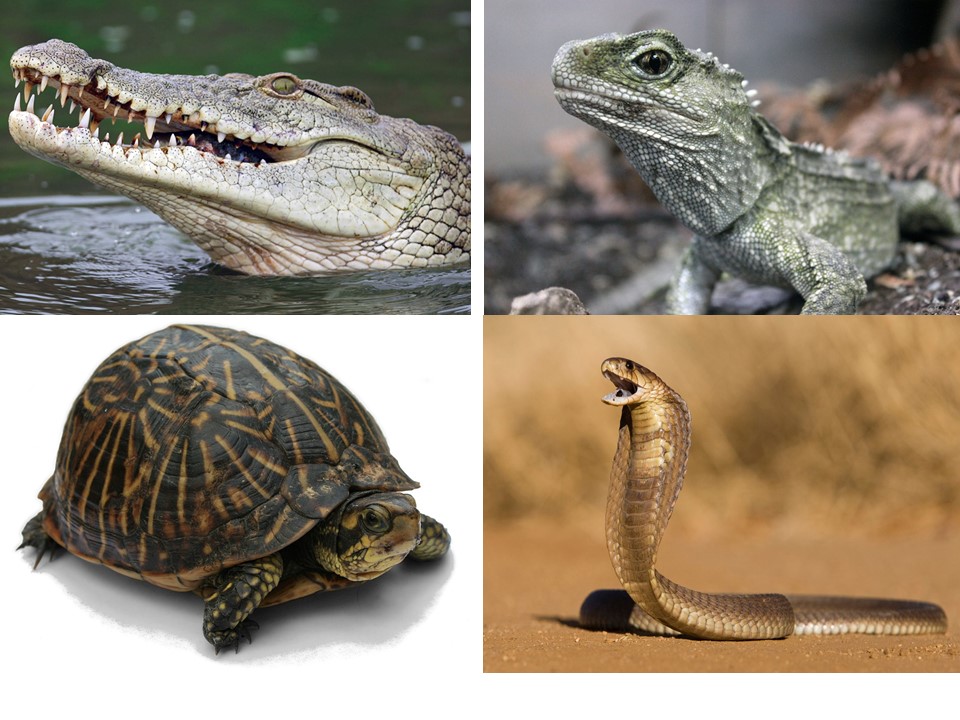 Выберите из списка признак, который характерен для всех из них:Две пары височных окон;Внутреннее оплодотворение;Трёхкамерное сердце;Два лёгких.Задание 13 (ID 13) – 1 баллКлетки Реншоу – это вставочные нейроны спинного мозга, осуществляющие возвратное торможение двигательного нейрона. Схема их работы изображена на рисунке ниже.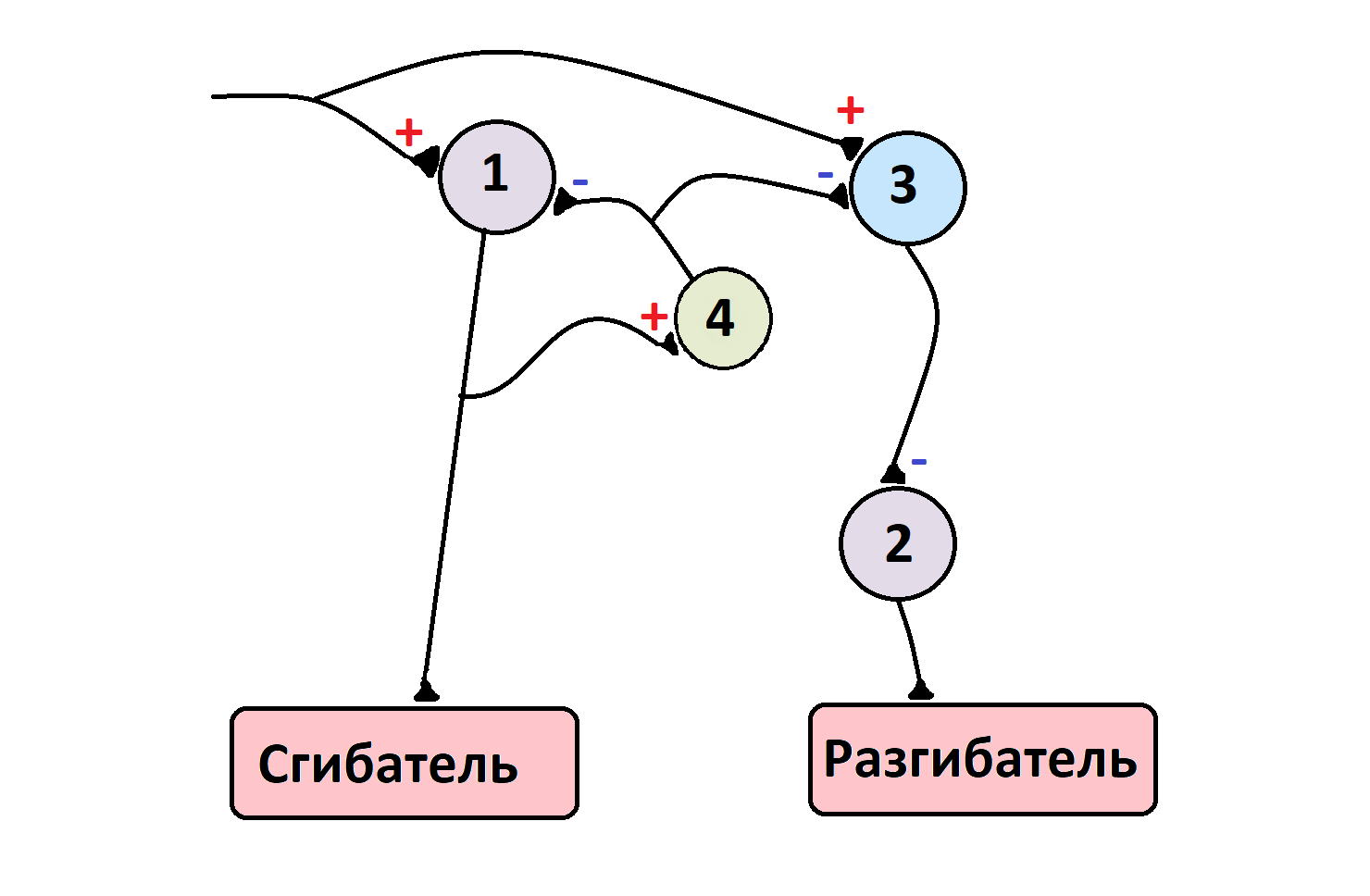 Обозначения: 1, 2 – мотонейроны, 3 – интернейрон, 4 – клетка Реншоу, «+» - возбуждающий синапс, «-» - тормозный синапс.Проанализируйте схему и отметьте верное утверждение:Клетки Реншоу используют глутамат в качестве нейромедиатора;Одна из функций клеток Реншоу – торможение мышцы-разгибателя;Подавление активности клеток Реншоу вызовет судороги;Клетки Реншоу работают по принципу положительной обратной связи.Задание 14 (ID 14) – 1 баллПищевое поведение человека регулируется совокупностью многих факторов – физиологических, психологических, культурных. На уровне головного мозга оно управляется аркуатным ядром гипоталамуса, содержащим два основных центра – орексигенный (повышающий аппетит) и анорексигенный (снижающий аппетит). Нарушения в работе этих центров могут привести к расстройствам пищевого поведения, в том числе бесконтрольному употреблению пищи.Перед вами схема гормональной регуляции пищевого поведения человека. Нейроны анорексигенного центра (POMC/CART-нейроны) выделяют проопиомеланокортин, действующий через свой рецептор MC4R. Эти нейроны активируются инсулином и лептином через его рецептор (LEPR). Нейроны орексигенного центра (NPA/AgPR-нейроны) секретируют нейропептид Y (NPY), действующий через свой рецептор Y1R. Работа этих нейронов тормозится инсулином, лептином через рецептор LEPR и пептидом YY 3-36 (PYY 3-36) через рецептор Y2R. Рецептор грелина (GHSR) стимулирует нейроны орексигенного центра, выделяющие гамма-аминомаслянную кислоту (ГАМК или GABA) и тормозящие работу нейронов анорексигенного центра.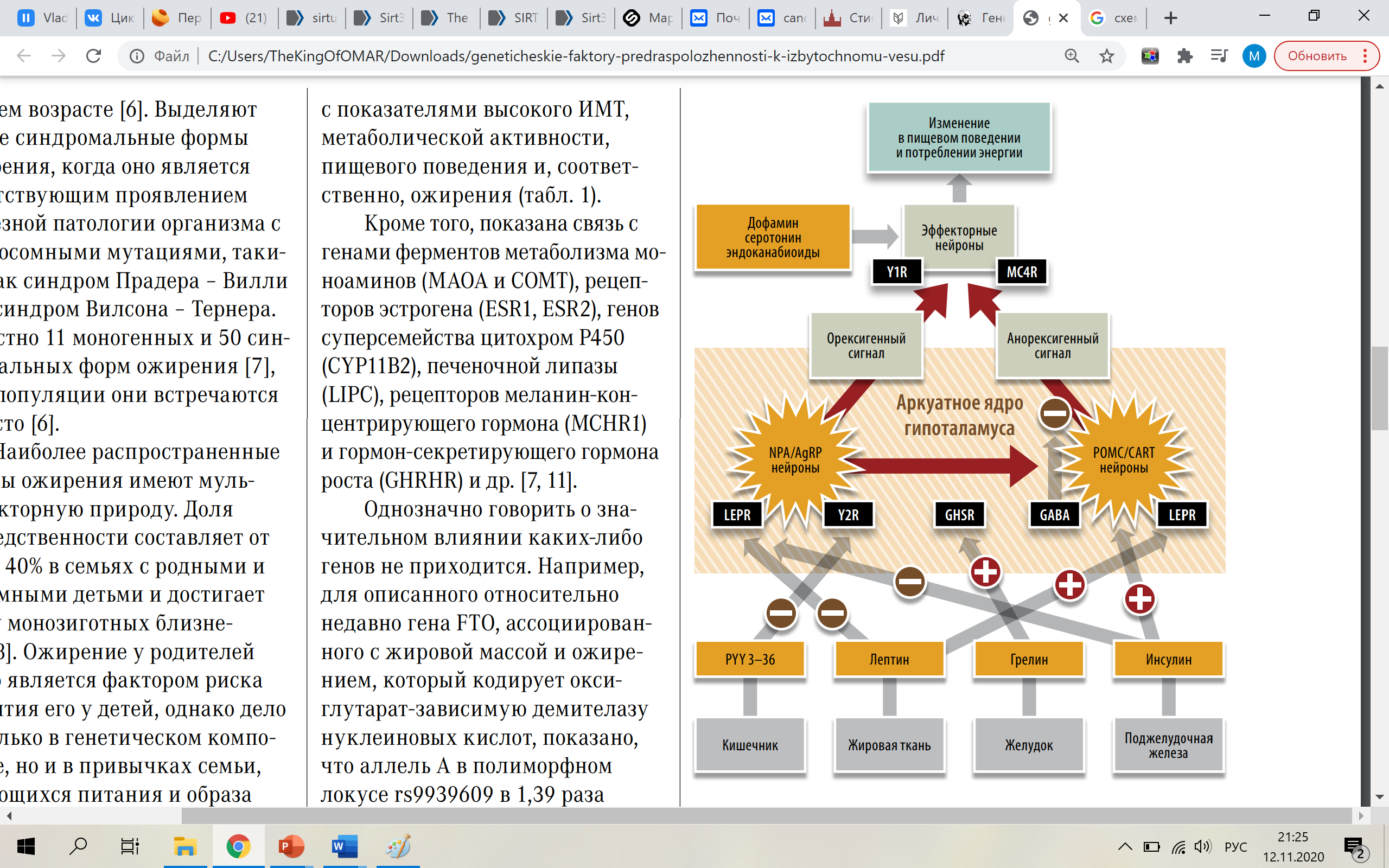 Наследственная предрасположенность к ожирению может быть вызвана:Мутацией в гене проопиомеланокортина, усиливающей его эффекты;Мутацией в гене грелина, снижающей его эффекты;Мутацией в гене NPY, ухудшающей его эффект;Мутацией в гене рецептора лептина, ухудшающей его функционирование.Задание 15 (ID 15) – 2 баллаСердечные гликозиды – группа препаратов, использующихся для лечения сердечной недостаточности (дигитоксин, дигоксин и др.), связанной с нарушением сократительной функции сердечной мышцы. Механизм их действия основан на:Усилении выброса кальция из эндоплазматического ретикулума и митохондрий в цитоплазму кардиомиоцита;Угнетении работы Na+/Ca2+-обменника, закачивающего три иона Na+ в клетку и выкачивающего один ион Ca2+ из клетки;Активации Na+/K+-АТФазы, выкачивающей три иона Na+ из клетки и закачивающей два иона К+ в клетку;Активации работы АТФ-синтазы в кардиомиоцитах.Задание 16 (ID 16) – 1 балл«Сырный» синдром — состояние, возникающее у людей, принимающих антидепрессанты группы ингибиторов моноаминоксидазы (иМАО) – фермента, который разрушает эндогенные и экзогенные моноамины (серотонин, норадреналин, дофамин и др.). Неселективные иМАО ингибируют также изоформу этого фермента, содержащуюся в клетках кишечника и разрушающую поступающие с пищей биологически активные амины (например, производные аминокислоты тирозина). При употреблении продуктов, богатых тирозином (например, сыры и копчёности), у пациентов происходит:Резкое снижение двигательной активности;Активация парасимпатической нервной системы;Сужение сосудов и головная боль;Воздействие на рецепторы миндалины и вызванное этим чувство эйфории и спокойствия.Задание 17 (ID 17) – 1 баллВ мозговом веществе почек расположены следующие структурные элементы:Нисходящее колено петли Генле;Боуменова капсула;Проксимальный извитой каналец;Выносящая артериола;Задание 18 (ID 18) – 2 баллаКодеин – противокашлевое лекарственное средство центрального действия. При попадании кодеина в организм в печени при помощи фермента CYP2D6 происходит его превращение в токсичный метаболит – морфин (агонист опиоидных рецепторов). Для гена CYP2D6 характерен полиморфизм: у 10% европейского населения встречается инактивирующая фермент мутация; для азиатского и африканского населения характерны мутации, частично снижающие активность данного фермента. На основании представленной информации выберите верное утверждение:Увеличение числа копий гена СYP2D6 повышает риск развития побочных эффектов;У азиатского и африканского населения чаще развиваются тяжёлые побочные эффекты, чем у европейцев;Активирующая мутация в гене СYP2D6 приводит к усилению противокашлевой активности кодеина;Кодеин усиливает активность центров продолговатого мозга.Часть B. Тестовые задания с множественным выбором (верно/неверно)Во всех заданиях данной части в начале идет условие, а затем шесть вариантов ответа (под буквами от A до F). Участникам необходимо определить, является ли каждый из вариантов ответа верным (подходит под формулировку задания) или неверным (не подходит под формулировку задания). В каждом задании может быть от 0 до 6 верных вариантов ответа.Система оценки:За каждое правильно отмеченное утверждение можно получить 0,5 баллаЗа каждое неправильно отмеченное утверждение – 0 балловЗадание 19 (ID 34) – 3 баллаНа рисунке показаны поперечные срезы светового и теневого листьев герани лесной (Geranium sylvaticum L.). Для каждого из представленных ниже суждений определите, является оно верным или неверным: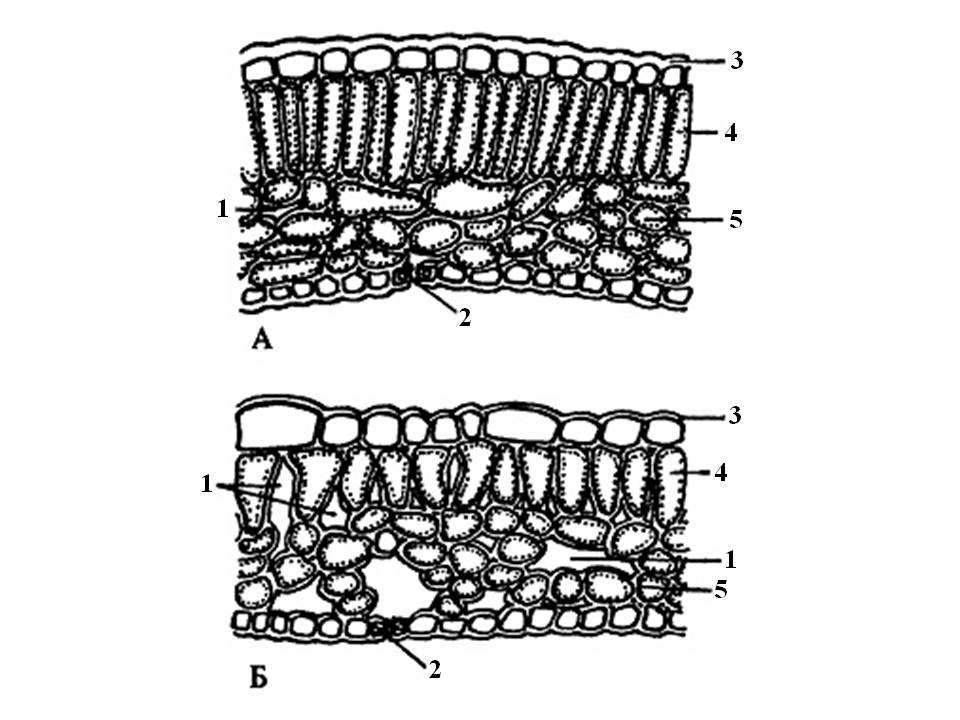 под буквой А показан теневой лист;кутикула на поверхности верхней эпидермы светового листа толще, чем у теневого листа;толщина столбчатого мезофилла у светового и теневого листьев одинакова;структура под цифрой 2 участвует в газообмене как у светового, так и у теневого листьев;губчатый мезофилл показан под цифрой 5;световые листья не участвуют в дыхании, так как их основная функция – фотосинтез.Задание 20 (ID 35) – 3 баллаСальвиния плавающая (Salvinia natans (L.) All.) – мелкое однолетнее растение, свободно плавающее на поверхности водоемов, а также популярная аквариумная культура. На рисунке представлено строение сальвинии на разных стадиях жизненного цикла. 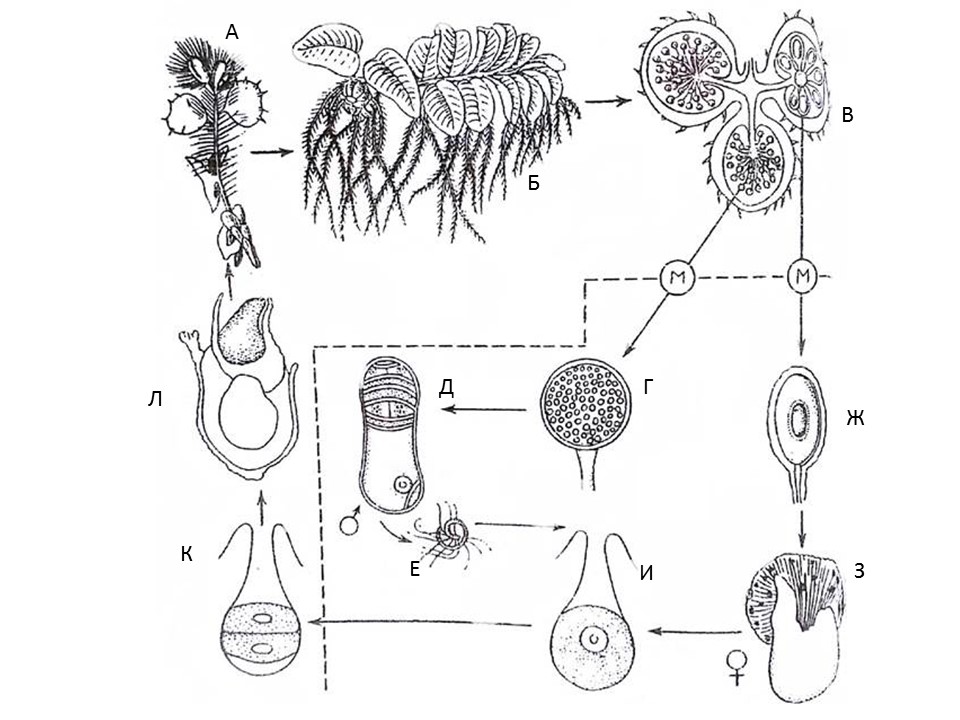 Подписи к рисунку: А, Б, Л – стадии развития спорофита; В – сорусы со спорангиями; - Г – микроспорангий с микроспорами; Д – мужской гаметофит; Е – мужская половая клетка; Ж – мегаспорангий с мегаспорой; З – женский гаметофит; И – женская половая клетка; К – дробление зиготы.Для каждого из суждений, описывающих цикл развития сальвинии, определите является оно верным или неверным:сальвиния имеет спорангии двух типов;в жизненном цикле доминирует стадия гаметофита; женские гаметы сальвинии – яйцеклетки; мужские – спермии;структуры Г, Д, Е, Ж, З, И, К имеют гаплоидный набор хромосом;структуры А, Б, В, Л имеют диплоидный набор хромосом;для сальвинии характерно двойное оплодотворение.Задание 21 (ID 36) – 3 баллаНа иллюстрации изображён поперечный срез некоего взрослого морского червеобразного организма. 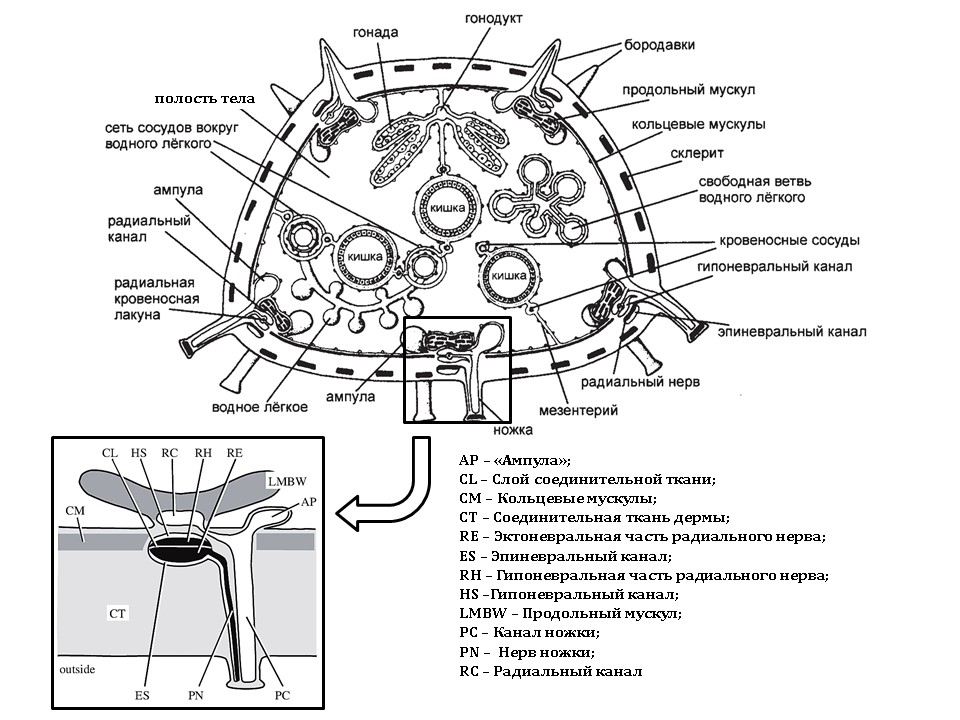 Для каждого из следующих утверждения, касающихся данного организма, отметьте является оно верным или неверным:Данный организм, вероятно, ведёт бентосный образ жизни;Данный организм имеет вторично-приобретенную билатеральную симметрию тела;Данный организм, вероятно, имеет протонефридиальную выделительную систему на взрослой стадии;Данный организм имеет целом – вторичную полость тела;Данный организм имеет амбулакральную (водоносную) систему, необходимую для локомоции;Спинные бородавки и ножки не связаны общим происхождением в эволюции и сходным онтогенезом.Задание 22 (ID 37) – 3 баллаУ позвоночных животных может быть один или два круга кровообращения.На фотографиях изображены различные позвоночные животные, подписанные латинскими буквами, которым соответствуют названия из списка. 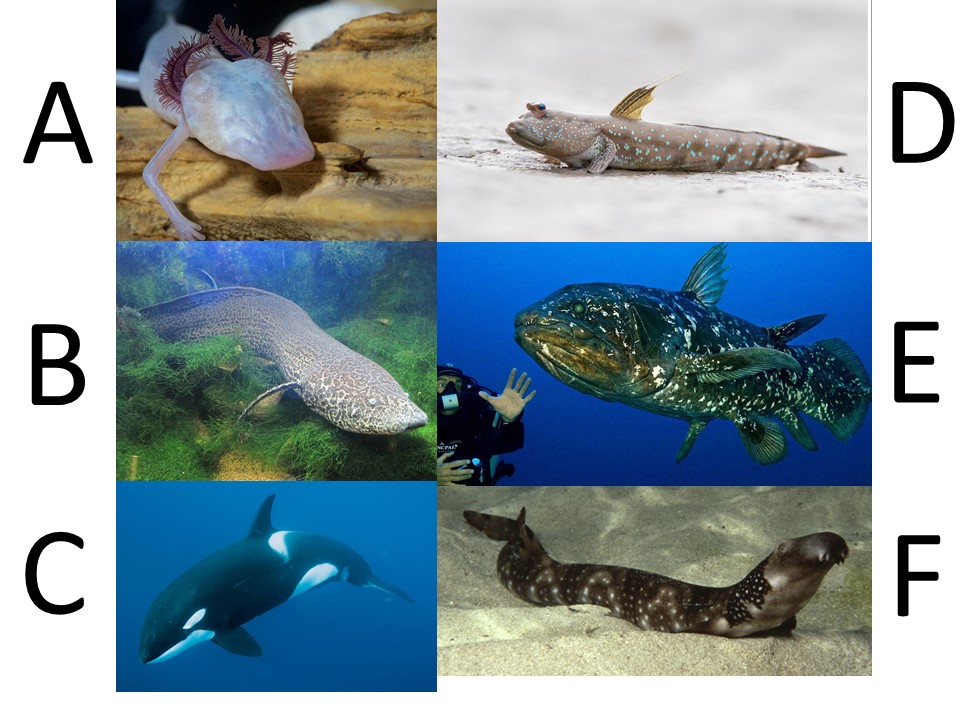 Отметьте «верно» тех животных из списка, у которых присутствует два круга кровообращения, остальных отметьте «неверно»:Рисунок А: Техасская слепая саламандра (Eurycea rathbuni), безлёгочная саламандра (Plethodontidae);Рисунок B: Большой протоптер (Protopterus aethiopicus), двоякодышащая рыба (Dipnoi);Рисунок C: Косатка (Orcinus orca), китообразное (Cetacea);Рисунок D: Илистый прыгун (Periophthalmus sp.), костистая рыба (Teleostei);Рисунок E: Латимерия (Latimeria chalumnae), кистепёрая рыба (Coelacanthiformes);Рисунок F: Изменчивая воротниковая акула (Parascyllium variolatum), хрящевая рыба (Chondrichthyes).Задание 23 (ID 38) – 3 баллаСвёртывание крови – процесс, возникающий при нарушении целостности стенок кровеносных сосудов для остановки кровотечения. Перед вами схема свёртывания крови. Неактивные формы факторов свёртывания крови на схеме обозначены римскими цифрами, активные формы – римскими цифрами с буквой «а».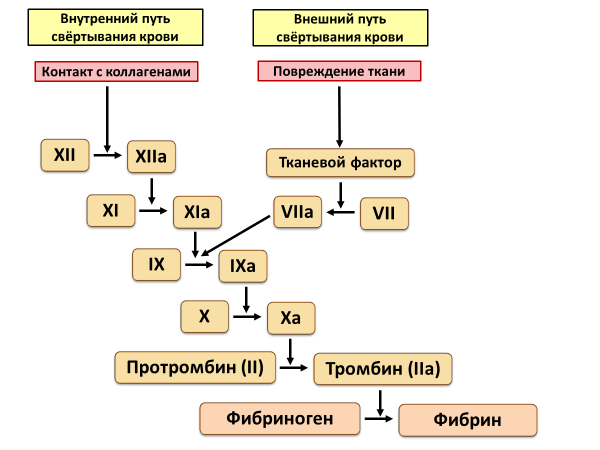 Проанализируйте представленную схему и для каждого из следующих утверждений укажите является оно верным или неверным:Недостаток фактора IX приводит к более тяжёлым последствиям, чем недостаток фактора XI;Основным белком, образующим тромб, является тромбин;Увеличение поступления с пищей витамина К, необходимого для синтеза нескольких факторов свёртывания крови, может приводить к кровотечениям;Активация факторов свёртывания крови происходит при помощи ограниченного протеолиза;Реакции, изображённые на схеме, протекают внутри тромбоцитов;Наличие петель отрицательной обратной связи способствует распространению тромба.Задание 24 (ID 39) – 3 баллаНа рисунке представлена схема опытов, в которых регистрировались паттерны дыхания после перерезки тех или иных отделов головного мозга и нервов. Места перерезки на схеме мозга отмечены фиолетовыми линиями.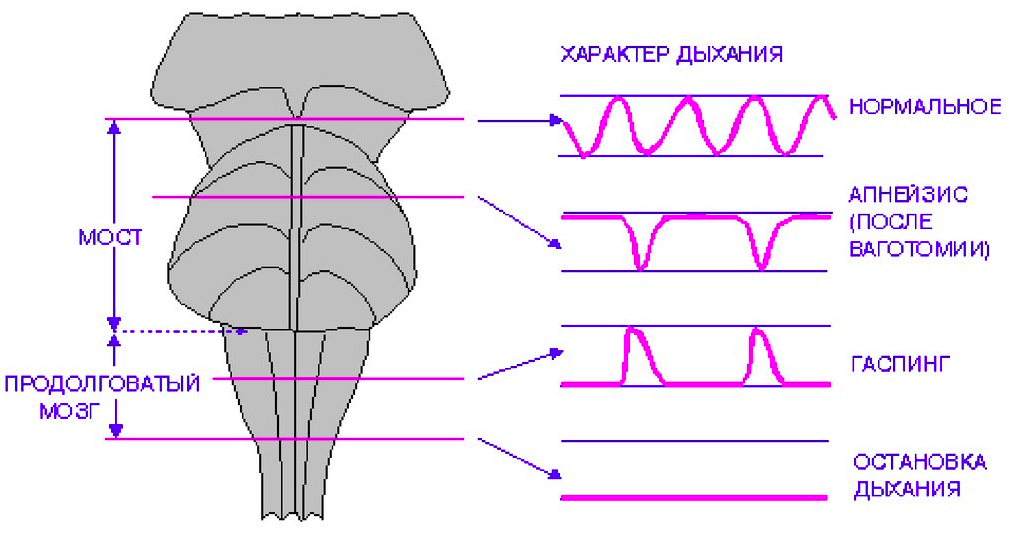 Примечание: ваготомия — перерезка блуждающего нерва (вагуса).Исходя из представленных данных для каждого из следующих утверждений укажите является оно верным или неверным:Паттерны дыхания отчасти регулируются афферентными волокнами блуждающего нерва (X пара);Первичный генератор дыхательного ритма расположен в продолговатом мозге;Для нормального дыхания нужны влияния от коры головного мозга;Для нормального дыхания необходима связь с периферическими рецепторами;Гаспинг возникает в результате потери связи с ядрами моста;Апнейзис возникает в результате нарушения связи между промежуточным и средним мозгом.Часть C. Задания на сопоставление элементовВ заданиях данной части участникам необходимо проанализировать различные фотографии, рисунки, схемы (отмечены арабскими цифрами) и сопоставить им элементы из двух списков, приведенных ниже (отмечены латинским буквами и римскими цифрами). В качестве ответа в каждом задании участники должны провести стрелки между сопоставляемыми элементами.Система оценки:За каждое верно указанное соответствие между элементами 1 и 2 рядов или 2 и 3 рядов участник получает 0,5 балла.За каждое неверное соответствие – 0 баллов.Задание 25 (ID 45) – 6 балловСопоставьте рисунки растительных тканей или отдельных клеточных элементов с их названиями и подходящими характеристиками.Список тканей и их элементов (список избыточен – в нем есть лишние термины):Склеренхима;Членики сосудов;Ситовидная трубка с клетками-спутницами;Перидерма;Камбий;Эпидерма (вид с поверхности органа);КолленхимаСписок характеристик (список избыточен – в нем есть лишние характеристики):Вторичная покровная ткань;Обеспечивает рост стебля в ширину;Обеспечивает проведение воды и растворенных в ней минеральных веществ;Часть флоэмы, обеспечивающая транспорт продуктов фотосинтеза;Можно обнаружить на поверхности листа;Выполняет механическую функцию в мёртвом состоянии;Выполняет механическую функцию в живом состоянии.Задание 26 (ID 46) – 6 балловМноголетние декоративно-цветущие растения пользуются популярностью у садоводов-любителей и профессионалов благодаря своей неприхотливости и крупному размеру цветков. Высаженная на одном месте, многолетняя культура радует своим цветением из года в год. Большинство многолетников имеют видоизменные побеги для переживания неблагоприятных условий и легко размножаются вегетативно.В этом задании вам предложены фотографии популярных садовых растений. Соотнесите их изображения с описанием подземных и генеративных органов. Характеристика подземных органов (список избыточен – в нем есть лишние элементы):Видоизмененный побег – луковица, запас питательных веществ локализован в листьях низовой формации;Видоизмененный побег – луковица; запас питательных веществ локализован в основаниях листьев срединной формации;Видоизмененный побег – луковица, запас питательных веществ локализован в почках;Видоизмененный побег – клубнелуковица, запас питательных веществ локализован в стебле;Видоизмененный побег – короткое корневище;Видоизмененный побег – длинное корневище;Видоизмененный побег – столон;Видоизмененные побеги – столон и клубень;Видоизмененные корни – «корневые шишки»;Видоизменения подземных органов отсутствуют;Формула цветка и тип соцветия:↑О3+3Т3П(3); соцветие – простой колос;*О(3+3)Т3+3П(3); соцветие – простая кисть;*О3+3Т3+3П(3); цветки одиночные;*О3+3Т3+3П(3); соцветие – простой зонтик;↑Л(3)Т0 П(2) и *Л(5)Т(5)П(2); соцветие – корзинка;*Ч(4) Л(4)Т0П0 и *Ч(4) Л(4)Т8П(2);соцветие - метелка;Задание 27 (ID 47) – 6 балловНиже представлены изображения шести различных эукариотических организмов. Вам необходимо сопоставить каждый рисунок с названием супергруппы эукариот, к которой относится данный организм, а также с соответствующей ему характеристикой. Список супергрупп (список избыточен – в нем есть лишние супергруппы):Alveolata. Большинство представителей данной группы имеет под плазматической мембраной комплекс мембранных цистерн - альвеол;Stramenopiles (Heterokonta). Жгутиковые стадии представителей данной группы обычно имеют гетероконтный жгутиковый аппарат, то есть передний жгутик у них несёт два ряда белковых «волосков» – мастигонем, а задний жгутик гладкий;Rhizaria. Для многих представителей данной группы характерно формирование длинных тонких псевдоподий – ризоподий;Archaeplastida. Исходно для этой группы характерно наличие двухмембранной пластиды, полученной в результате первичного эндосимбиоза их общего предка с цианобактерией;Discoba.  Для многих представителей данной группы характерны дисковидные кристы в митохондриях;Metamonada. Многие представители данной группы полностью или частично утратили митохондрии в связи с переходом к анаэробному образу жизни;Opisthokonta. Жгутиковые стадии представителей данной группы обычно имеют один задний жгутик;Amoebozoa. Для многих представителей данной группы характерно формирование крупных толстых псевдоподий – лобоподий.Список характеристик:Является внутриклеточным паразитом. Имеет четырехмембранную нефотосинтезирующую пластиду;Обитает в морском планктоне. Имеет скелетные элементы из сульфата стронция и сократимые органеллы, которые использует для регуляции плавучести;Является тканевым паразитом. Переносится мухами цеце (Glossina sp.);Является внутриклеточным паразитом. Относится к многоклеточным животным, к типу стрекающие (Cnidaria);Является тканевым паразитом. Имеет клеточную стенку, содержащую целлюлозу.Обитает в морском планктоне. Имеет двухмембранную фотосинтезирующую пластиду, содержащую муреин.Задание 28 (ID 48) – 6 балловУ позвоночных животных форма черепа и зубов почти всегда свидетельствует об образе жизни и нише питания вида. Различные адаптации делают различные виды животных более приспособленными к определённому типу питания.Перед вами фотографии и реконструкции черепов современных и ископаемых животных. Сопоставьте номера черепов, их морфологические характеристики и ниши питания, свидетельством которых эти характеристики являются.Список характеристик черепов:Мощные заострённые резцы, редукция клыков и маленькие щёчные зубы;Формирование диастемы, мощные щёчные зубы с плоскими вершинами;Удлинённый рострум, полная редукция зубов;Заострённые резцы, мощные клыки и режущие щёчные зубы;Зубы со скруглёнными вершинами;Удлинённый рострум, множественные однообразные игловидные зубы.Список специализаций питания (список избыточен – в нем есть лишние элементы):Специализация к питанию муравьями и термитами;Специализация к эктопаразитизму путём высасывания крови;Специализация к питанию рыбой;Специализация к макрохищничеству – охоте на крупных животных и поеданию их мяса;Cпециализация к фильтрации криля;Специализация к пережёвыванию растительной пищи во рту;Специализация к сбору растительной пищи без обработки во рту;Специализация к раскалыванию твёрдых раковин моллюсков;Специализация к активной охоте на насекомых;Специализация к разгрызанию древесины для извлечения личинок насекомых.Задание 29 (ID 49) – 6 балловПищеварение – сложный процесс переработки и усвоения компонентов пищи в организме. У человека он происходит в желудочно-кишечном тракте при участии большого количества пищеварительных ферментов и вспомогательных веществ.
В данном задании вам представлен список веществ, участвующих в переваривании пищи человеком. Вам необходимо сопоставить вещество с местом его секреции и функцией.Список веществ, участвующих в пищеварении:1. Целлюлаза;2. Энтеропептидаза;3. Пепсин;4. Панкреатическая липаза;5. Соляная кислота;6. Желчные кислоты.Список мест секреции в организме человека (список избыточен – в нем есть лишние элементы):Ротовая полость;Главные клетки желудка;Париетальные клетки желудка;Стенки тонкого кишечника;Стенки толстого кишечникаПечень;Желчный пузырь;Экзокринная часть поджелудочной железы;Эндокринная часть поджелудочной железы;Такое вещество не вырабатывается клетками организма человека.Список функций (список избыточен – в нем есть лишние элементы):Расщепление полисахаридов;Расщепление белков пищи;Расщепление жиров пищи;Активация ферментов желудка;Активация ферментов кишечника;Активация ферментов ротовой полости;Эмульгирование жиров.Задание 30 (ID 50) – 6 балловСоотнесите изображенные на рисунке структуры головного мозга с их названиями и функциями.Список структур мозга отмечен на рисунке цифрами от 1 до 6: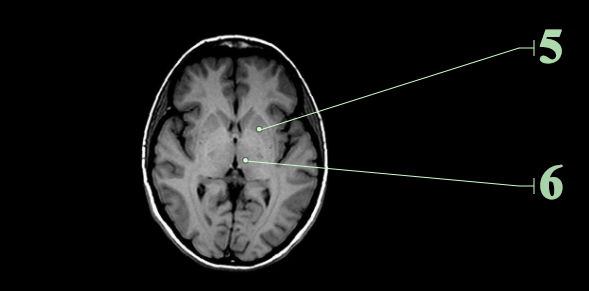 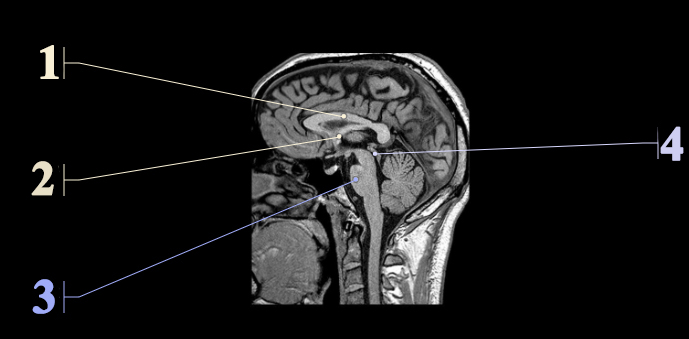 Список названий структур:Таламус;Мост;Мозолистое тело;Стриатум (полосатое тело);Гипоталамус;Четверохолмие.Список функций:Осуществление связи между большими полушариями;Контроль и планирование движения, участие в процессах обучения;Первичная обработка информации от внешних и внутренних рецепторов;Подкорковые центры зрения и слуха, осуществление ориентировочных рефлексов на сигналы от зрительного и слухового анализаторов;Проведение сигналов от спинного мозга к отделам головного мозга, место залегания ядер тройничного, лицевого и отводящего нервов;Контроль и поддержание параметров внутренней среды, формирование поведения, необходимого для жизни (поиск воды, пищи и т.д.).ЯрусСомкнутость кронФормула древостояСпелый и приспевающий древостой0,76С 2Е 2БПодрост0,26С 4ЕПодлесок0,057Кр 3М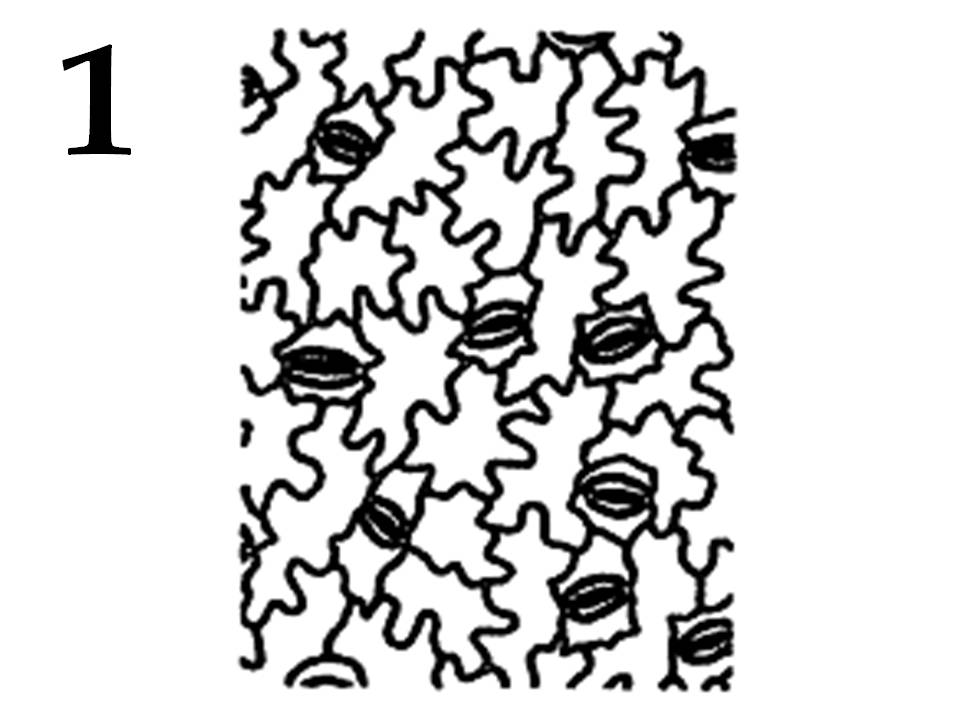 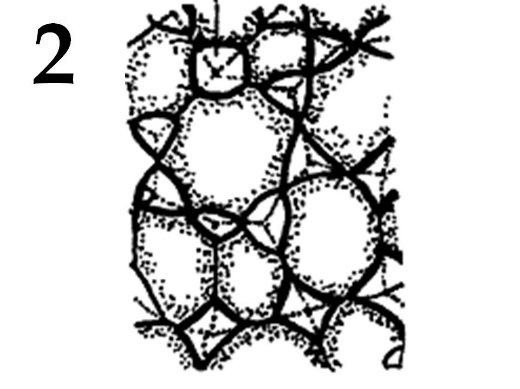 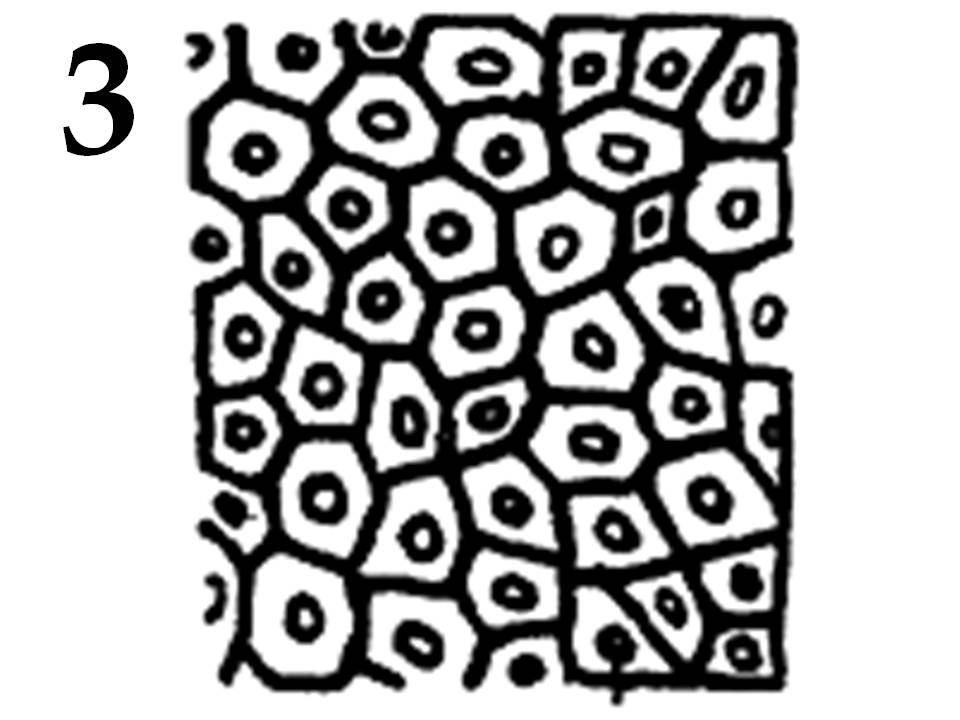 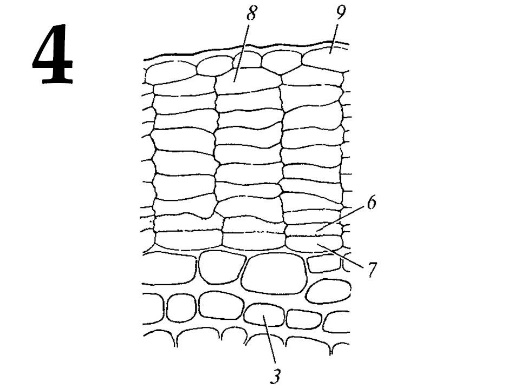 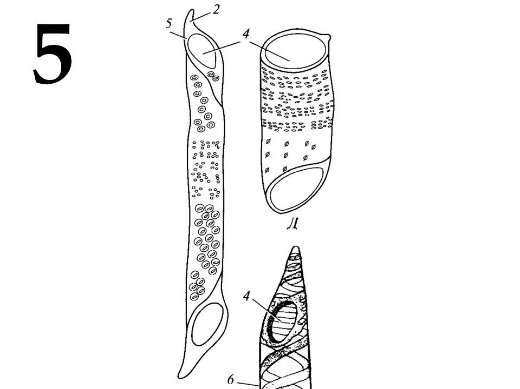 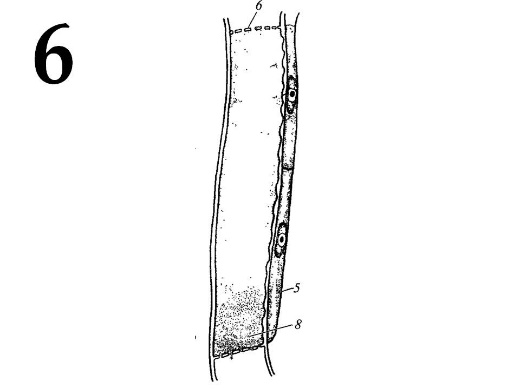 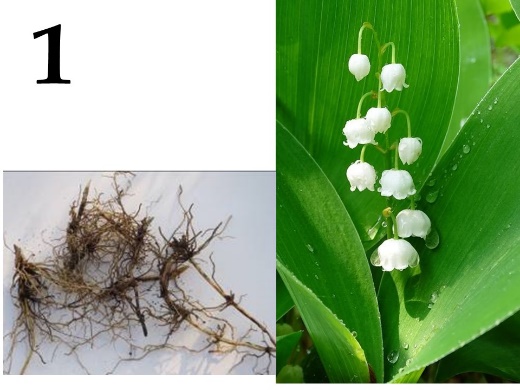 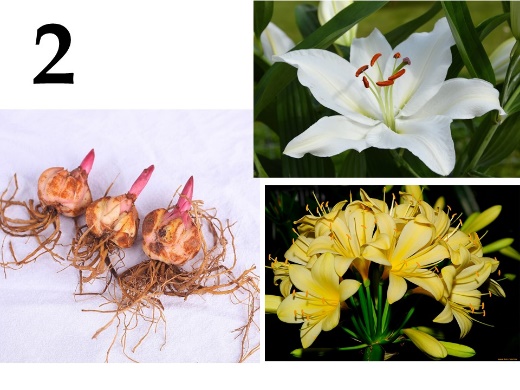 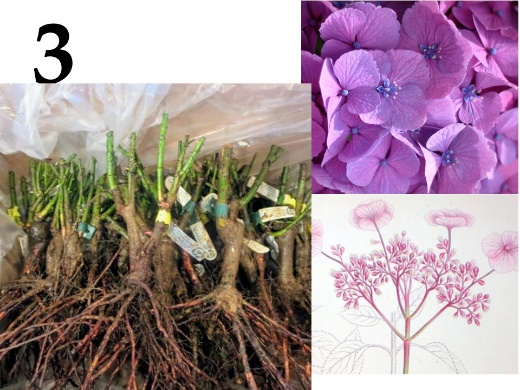 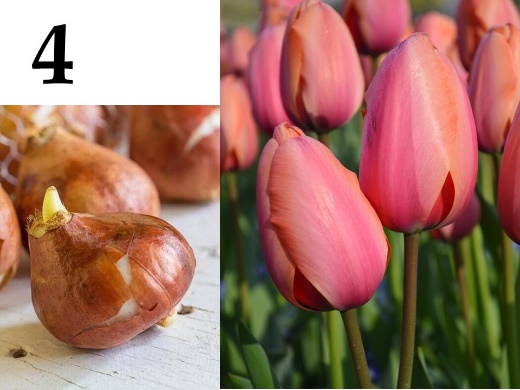 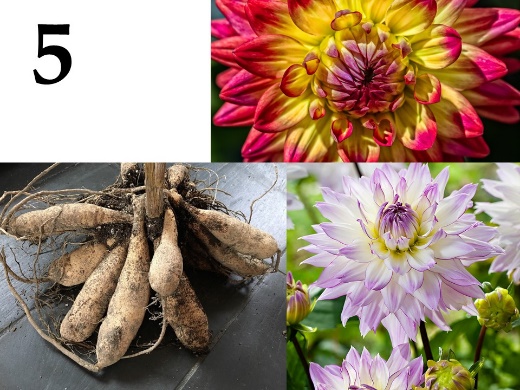 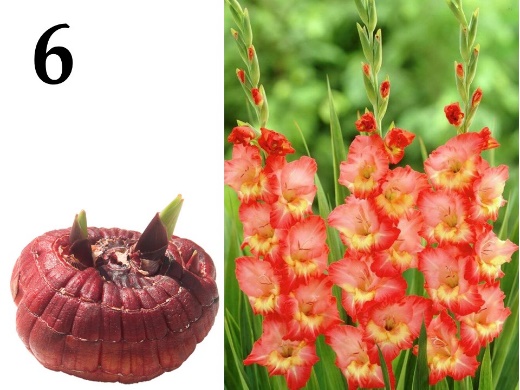 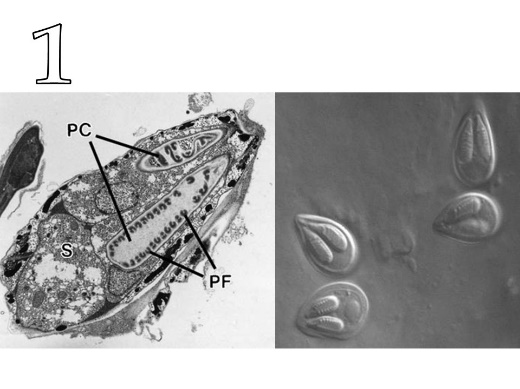 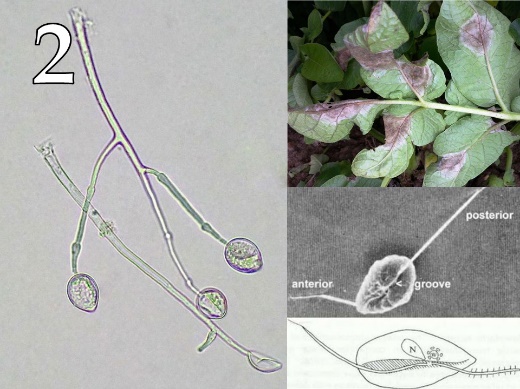 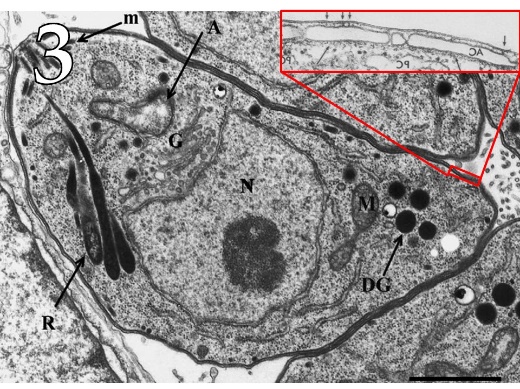 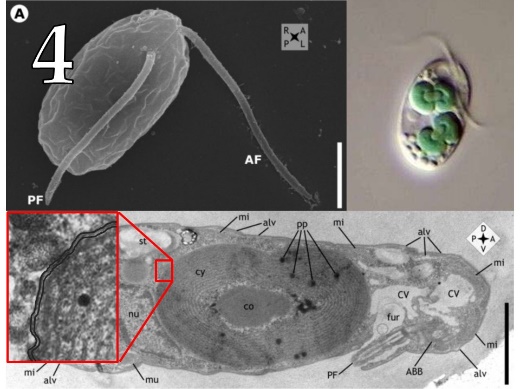 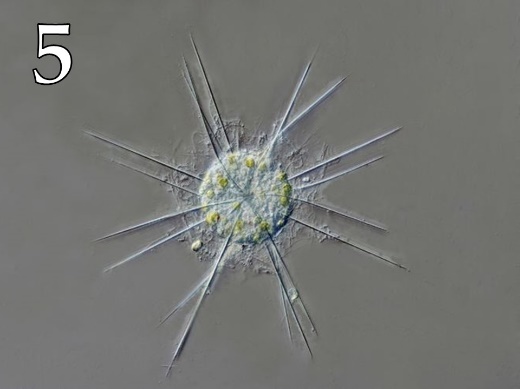 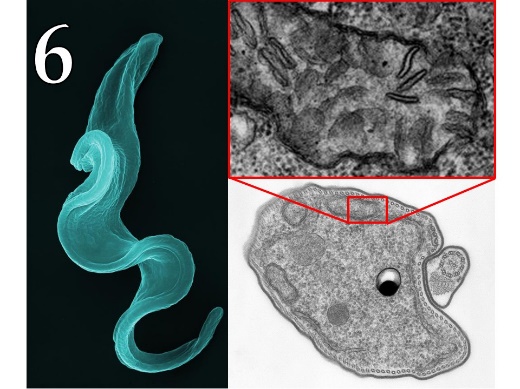 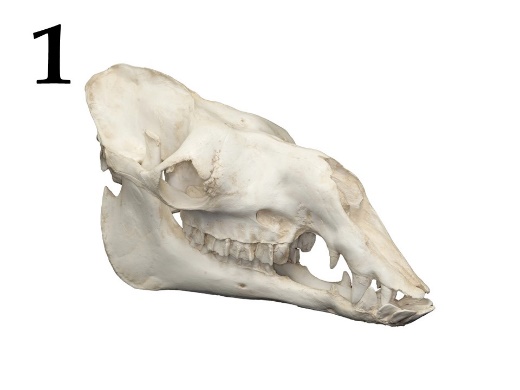 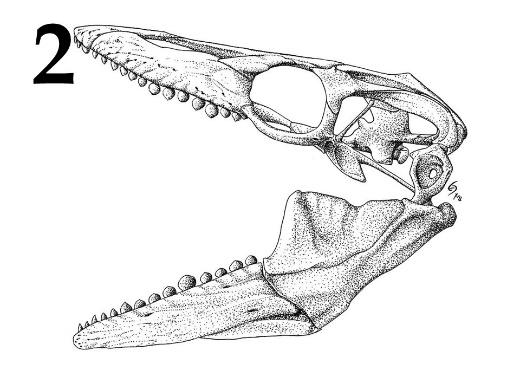 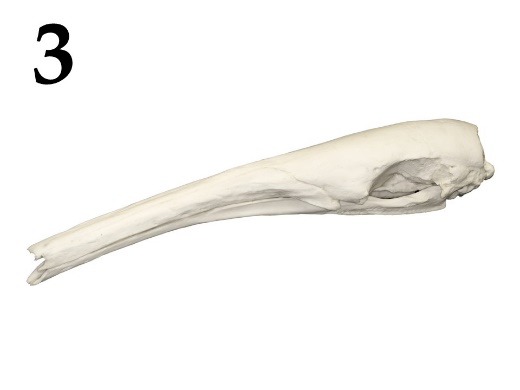 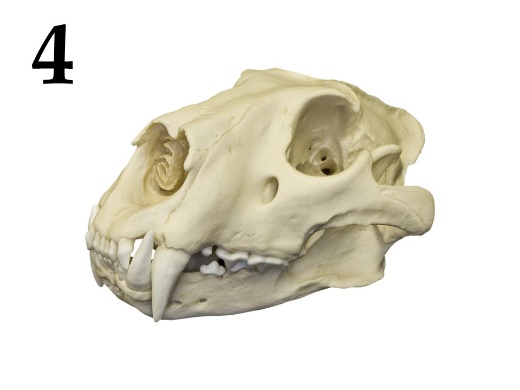 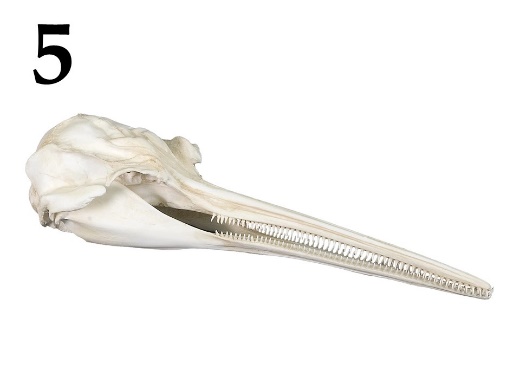 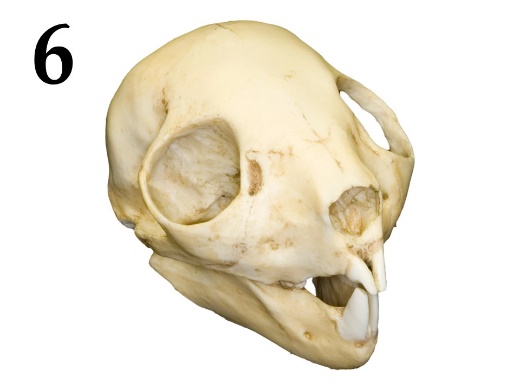 